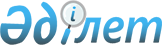 О заключении контракта на совмещенную разведку и добычуПостановление Правительства Республики Казахстан от 15 июля 2015 года № 526      В соответствии с пунктом 4 статьи 61 Закона Республики Казахстан от 24 июня 2010 года «О недрах и недропользовании» Правительство Республики Казахстан ПОСТАНОВЛЯЕТ:



      1. Министерству по инвестициям и развитию Республики Казахстан в установленном законодательством порядке заключить контракт на совмещенную разведку и добычу вольфрам-молибденовых руд на месторождении Верхнее Кайрактинское, расположенном в Карагандинской области, согласно приложению к настоящему постановлению. 



      2. Настоящее постановление вводится в действие со дня его подписания.       Премьер-Министр

      Республики Казахстан                       К. Масимов

Приложение         

к постановлению Правительства

Республики Казахстан    

от 15 июля 2015 года № 526  
					© 2012. РГП на ПХВ «Институт законодательства и правовой информации Республики Казахстан» Министерства юстиции Республики Казахстан
				Наименование участка недрМестонахождение12Месторождение Верхнее Кайрактинскоес.ш. 48о41/ в.д. 73о15/